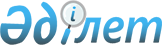 О бюджете города Шымкент на 2015-2017 годы
					
			Утративший силу
			
			
		
					Решение Шымкентского городского маслихата Южно-Казахстанской области от 24 декабря 2014 года № 44/296-5с. Зарегистрировано Департаментом юстиции Южно-Казахстанской области 30 декабря 2014 года № 2933. Утратило силу в связи с истечением срока применения - (письмо Шымкентского городского маслихата Южно-Казахстанской области от 27 января 2016 года № 1-31)      Сноска. Утратило силу в связи с истечением срока применения - (письмо Шымкентского городского маслихата Южно-Казахстанской области от 27.01.2016 № 1-31).

      В соответствии с Бюджетным кодексом Республики Казахстан от 4 декабря 2008 года, Законом Республики Казахстан от 23 января 2001 года «О местном государственном управлении и самоуправлении в Республике Казахстан» и решением Южно-Казахстанского областного маслихата от 11 декабря 2014 года № 34/258-V «Об областном бюджете на 2015-2017 годы», зарегистрированного в Реестре государственной регистрации нормативных правовых актов за № 2919 городской маслихат РЕШИЛ:



      1. Утвердить бюджет города Шымкент на 2015-2017 годы согласно приложениям 1, 2 и 3 соответственно, в том числе на 2015 год в следующих объемах:

      1) доходы – 79 506 732 тысяч тенге, в том числе по:

      налоговым поступлениям – 39 212 179 тысяч тенге;

      неналоговым поступлениям – 410 467 тысяч тенге;

      поступлениям от продажи основного капитала – 2 018 057 тысяч тенге;

      поступлениям трансфертов – 37 866 029 тысяч тенге;

      2) затраты – 80 335 504 тысяч тенге;

      3) чистое бюджетное кредитование – 1 220 275 тысяч тенге, в том числе:

      бюджетные кредиты – 1 220 275 тысяч тенге;

      4) сальдо по операциям с финансовыми активами – -138 098 тысяч тенге, в том числе:

      приобретение финансовых активов – 252 101 тысяч тенге;

      поступление от продажи финансиовых активов государства – 390 199 тысяч тенге;

      5) дефицит бюджета – - 1 910 949 тысяч тенге;

      6) финансирование дефицита бюджета – 1 910 949 тысяч тенге.

      Сноска. Пункт 1 - в редакции решения Шымкентского городского маслихата Южно-Казахстанской области от 14.12.2015 № 53/408-5c  (вводится в действие с 01.01.2015).



      2. Учесть, что в городском бюджете на 2015 год предусмотрены целевые текущие трансферты из областного бюджета на следующие цели:

      благоустройство города – 384 097 тысячи тенге;

      выплату единовременных денежных средств Казахстанским гражданам, усыновившим (удочерившим) ребенка (детей)-сироту, и ребенка (детей), оставшихся без попечения родителей - 22 295 тысяч тенге;

      проведение мероприятий, посвященных семидесятилетию Победы в Великой Отечественной войне – 253 412 тысячи тенге;

      средний ремонт дорог и улиц, в рамках Дорожной карты занятости 2020 – 18 114 тысяч тенге;

      проведение противо-эпизоотических мероприятий – 78 240 тысяч тенге;      проведение санитарного убоя крупного рогатого скота, больного бруцеллезом (увеличение размеров возмещения с 30% до 50%) – 11 907 тысяч тенге;

      проведение санитарного убоя мелкого рогатого скота, больного бруцеллезом (замена обязательного изъятия и уничтожения на санитарный убой с 50% возмещением стоимости) – 2 567 тысяч тенге;

      компенсацию потерь по обследованию психического здоровья детей и подростков и оказание психолого-медико-педагогической консультативной помощи населению – 55 764 тысяч тенге;

      компенсацию потерь по содержанию ребенка (детей), переданного патронатным воспитателям – 19 454 тысячи тенге;

      содержание вновь вводимых объектов – 129 376 тысячи тенге;

      оплату труда учителей общеобразовательных школ – 249 278 тысяч тенге;

      приобретение дизельного топлива для отопления школы – 16 038 тысяч тенге;

      текущий ремонт и опрессовку отопительных систем школ – 20 481 тысяч тенге;

      оказание материальной помощи учащимся школ из малообеспеченных семей – 203 737 тысяч тенге;

      проведение капитального ремонта объектов образования – 1 099 608 тысяч тенге;

      капитальный и средний ремонт дорог – 748 950 тысячи тенге;

      капитальный ремонт объектов образования в рамках Дорожной карты занятости 2020 – 31 835 тысяч тенге;

      обеспечение учебниками и учебно-методическими комплексами общеобразовательных школ – 452 598 тысяч тенге;

      на оказание социальной помощи малообеспеченным семьям в связи с падением курса Национальной валюты – 47 152 тысяч тенге.

      Сноска. Пункт 2 - в редакции решения Шымкентского городского маслихата Южно-Казахстанской области от 27.03.2015 № 46/323-5c; с изменениями, внесенными решениями Шымкентского городского маслихата Южно-Казахстанской области от 21.07.2015 № 48/365-5c; от 29.10.2015 № 51/399-5c (вводится в действие с 01.01.2015).



      2-1. Учесть, что в городском бюджете на 2015 год предусмотрены целевые текущие трансферты из республиканского бюджета на следующие цели:

      реализация государственного образовательного заказа в дошкольных организациях образования – 4 052 055 тысяч тенге;

      проведение мероприятий, посвященных семидесятилетию Победы в Великой Отечественной войне – 182 946 тысяч тенге;

      повышение оплаты труда учителям, прошедшим повышение квалификации по трехуровневой системе – 555 842 тысяч тенге;

      выплату государственной адресной социальной помощи – 2 000 тысяч тенге;

      выплату государственных пособий на детей до 18 лет – 29 211 тысяч тенге;

      размещение государственного социального заказа на развитие служб «Инватакси» – 3 704 тысячи тенге;

      введение стандартов специальных социальных услуг – 4 960 тысяч тенге;

      увеличение норм обеспечения инвалидов обязательными гигиеническими средствами – 83 185 тысяч тенге;

      выплату ежемесячной надбавки за особые условия труда к должностным окладам работников государственных учреждений, не являющихся государственными служащими, а также работников государственных казенных предприятий, финансируемых из местных бюджетов – 1 576 035 тысяч тенге;

      содержание подразделений местных исполнительных органов агропромышленного комплекса – 10 342 тысяч тенге;

      содержание штатной численности отделов регистрации актов гражданского состояни – 4 353 тысяч тенге.

      Сноска. Решение дополнено пунктом 2-1 в соответствии с решением Шымкентского городского маслихата Южно-Казахстанской области от 26.01.2015 № 45/317-5c; в редакции решения Шымкентского городского маслихата Южно-Казахстанской области от 27.03.2015 № 46/323-5c; с изменениями, внесенными решениями Шымкентского городского маслихата Южно-Казахстанской области от 29.10.2015 № 51/399-5c; от 14.12.2015  № 53/408-5c (вводится в действие с 01.01.2015).



      3. Учесть, что в городском бюджете на 2015 год предусмотрены целевые трансферты на развитие из областного бюджета на следующие цели:

      развитие благоустройства городов и населенных пунктов – 454 819 тысяч тенге;

      строительство и реконструкция объектов образования – 3 116 844 тысяч тенге;

      проектирование, строительство и (или) приобретение жилья коммунального жилищного фонда – 2 991 576 тысяч тенге;

      проектирование, развитие, обустройство и (или) приобретение инженерно-коммуникационной инфраструктуры – 4 913 389 тысяч тенге;

      развитие системы водоснабжения и водоотведения – 1 936 332 тысяч тенге;

      развитие коммунального хозяйства – 1 323 787 тысяч тенге;

      развитие объектов спорта – 285 617 тысяч тенге;

      развитие теплоэнергетической системы – 848 287 тысяч тенге;

      развитие газотранспортной системы – 1 811 621 тысяч тенге;

      развитие транспортной инфраструктуры – 4 560 544 тысяч тенге.

      Сноска. Пункт 3 - в редакции решения Шымкентского городского маслихата Южно-Казахстанской области от 29.10.2015 № 51/399-5c; с изменениями, внесенными решением Шымкентского городского маслихата Южно-Казахстанской области от 14.12.2015 № 51/399-5с (вводится в действие с 01.01.2015).



      3-1. Учесть, что в городском бюджете на 2015 год предусмотрены целевые трансферты на развитие из республиканского бюджета на следующие цели:

      строительство и реконструкция объектов образования – 2 835 837 тысяч тенге;

      проектирование, строительство и (или) приобретение жилья коммунального жилищного фонда – 827 107 тысяч тенге;

      проектирование, развитие, обустройство и (или) приобретение инженерно-коммуникационной инфраструктуры – 163 798 тысяча тенге;

      увеличение уставных капиталов специализированных уполномоченных организаций – 252 101 тысяча тенге.

      Сноска. Решение дополнено пунктом 3-1 в соответствии с решением Шымкентского городского маслихата Южно-Казахстанской области от 26.01.2015 № 45/317-5c; в редакции решения Шымкентского городского маслихата Южно-Казахстанской области от 27.03.2015 № 46/323-5c; с изменениями, внесенными решениями Шымкентского городского маслихата Южно-Казахстанской области от 29.10.2015 № 51/399-5c; от 14.12.2015  № 53/408-5с (вводится в действие с 01.01.2015).



      3-2. Учесть, что в городском бюджете на 2015 год предусмотрены кредиты из республиканского бюджета на проектирование, строительство и (или) приобретение жилья коммунального жилищного фонда – 1 102 638 тысяч тенге.

      Сноска. Решение дополнено пунктом 3-2 в соответствии с решением Шымкентского городского маслихата Южно-Казахстанской области от 26.01.2015 № 45/317-5c (вводится в действие с 01.01.2015).



      3-3. Учесть, что в городском бюджете на 2015 год предусмотрены целевые трансферты из Национального фонда Республики Казахстан на следующие цели:

      реализация государственного образовательного заказа в дошкольных организациях образования – 616 834 тысяч тенге;

      строительство и реконструкция объектов образования – 570 000 тысяч тенге;

      кредитование на проектирование, строительство и (или) приобретение жилья коммунального жилищного фонда – 160 808 тысяч тенге;

      кредитование на реконструкцию и строительство систем тепло-, водоснабжения и водоотведения – 1 220 275 тысяч тенге.

      Сноска. Решение дополнено пунктом 3-3 в соответствии с решением Шымкентского городского маслихата Южно-Казахстанской области от 27.03.2015 № 46/323-5c; с изменениями, внесенными решением Шымкентского городского маслихата Южно-Казахстанской области от 14.12.2015 № 51/399-5с (вводится в действие с 01.01.2015). 



      4. Утвердить резерв акимата города на 2015 год в сумме 461 215 тысяч тенге.

      Сноска. Пункт 4 с изменениями, внесенными решениями Шымкентского городского маслихата Южно-Казахстанской области от 29.10.2015 № 51/399-5c; от 30.11.2015 № 52/402-5с (вводится в действие с 01.01.2015).



      5. Утвердить на 2015 год перечень бюджетной программы, не подлежащей секвестру в процессе исполнения бюджета согласно приложению 4.



      6. Утвердить бюджетные программы районов в городе на 2015-2017 годы согласно приложению 5.



      7. Настоящее решение вводится в действие с 1 января 2015 года.

      

      Председатель сессии городского маслихата   Г. Ахметбаев

      

      Секретарь городского маслихата             Н. Бекназаров      

      Приложение 1 к решению

      Шымкентского городского маслихата

      от 24 декабря 2014 года № 44/296-5с       Бюджет города Шымкент на 2015 год      Сноска. Приложение 1 - в редакции решения Шымкентского городского маслихата Южно-Казахстанской области от 14.12.2015 № 53/408-5с (вводится в действие с 01.01.2015).

      Приложение 2 к решению

      Шымкентского городского маслихата

      от 24 декабря 2014 года № 44/296-5с       Бюджет города Шымкент на 2016 год      Сноска. Приложение 2 - в редакции решения Шымкентского городского маслихата Южно-Казахстанской области от 29.10.2015 № 51/399-5c (вводится в действие с 01.01.2015).

      Приложение 3 к решению

      Шымкентского городского маслихата

      от 24 декабря 2014 года № 44/296-5с       Бюджет города Шымкент на 2017 год      Сноска. Приложение 3 - в редакции решения Шымкентского городского маслихата Южно-Казахстанской области от 27.03.2015 № 46/323-5c (вводится в действие с 01.01.2015).

Приложение 4 к решению

Шымкентского городского маслихата

от 24 декабря 2014 года № 44/296-5с Перечень бюджетной программы не подлежащей секвестру в процессе исполнения бюджета на 2015 год

Приложение 5 к решению

Шымкентского городского маслихата

от 24 декабря 2014 года № 44/296-5с Бюджетные программы районов в городе на 2015-2017 годы      Сноска. Приложение 5 - в редакции решения Шымкентского городского маслихата Южно-Казахстанской области от 14.12.2015 № 53/408-5с (вводится в действие с 01.01.2015).
					© 2012. РГП на ПХВ «Институт законодательства и правовой информации Республики Казахстан» Министерства юстиции Республики Казахстан
				КатегорияКатегорияКатегорияКатегорияНаименованиеСумма тысяч тенгеКлассКлассСумма тысяч тенгеПодклассПодклассСумма тысяч тенге111123I. Доходы79 506 73211Налоговые поступления39 212 17901Подоходный налог15 011 8772Индивидуальный подоходный налог15 011 87703Социальный налог11 648 5621Социальный налог11 648 56204Hалоги на собственность5 132 5301Hалоги на имущество3 398 0993Земельный налог556 0104Hалог на транспортные средства1 177 5505Единый земельный налог87105Внутренние налоги на товары, работы и услуги6 807 5822Акцизы5 979 8043Поступления за использование природных и других ресурсов182 7704Сборы за ведение предпринимательской и профессиональной деятельности573 5975Налог на игорный бизнес71 41107Прочие налоги7001Прочие налоги70008Обязательные платежи, взимаемые за совершение юридически значимых действий и (или) выдачу документов уполномоченными на то государственными органами или должностными лицами610 9281Государственная пошлина610 92822Неналоговые поступления410 46701Доходы от государственной собственности117 1251Поступления части чистого дохода государственных предприятий3 2624Доходы на доли участия в юридических лицах, находящиеся в государственной собственности8 8255Доходы от аренды имущества, находящегося в государственной собственности101 4859Прочие доходы от государственной собственности3 55302Поступления от реализации товаров (работ, услуг) государственными учреждениями, финансируемыми из государственного бюджета271Поступления от реализации товаров (работ, услуг) государственными учреждениями, финансируемыми из государственного бюджета2704Штрафы, пени, санкции, взыскания, налагаемые государственными учреждениями, финансируемыми из государственного бюджета, а также содержащимися и финансируемыми из бюджета (сметы расходов) Национального Банка Республики Казахстан 25 7081Штрафы, пени, санкции, взыскания, налагаемые государственными учреждениями, финансируемыми из государственного бюджета, а также содержащимися и финансируемыми из бюджета (сметы расходов) Национального Банка Республики Казахстан, за исключением поступлений от организаций нефтяного сектора 25 70806Прочие неналоговые поступления267 6071Прочие неналоговые поступления267 60733Поступления от продажи основного капитала2 018 05701Продажа государственного имущества, закрепленного за государственными учреждениями1 321 6621Продажа государственного имущества, закрепленного за государственными учреждениями1 321 66203Продажа земли и нематериальных активов696 3951Продажа земли659 0002Продажа нематериальных активов37 39544Поступления трансфертов37 866 02902Трансферты из вышестоящих органов государственного управления37 866 0292Трансферты из областного бюджета37 866 029Функциональная группаФункциональная группаФункциональная группаФункциональная группаНаименованиеСумма тысяч тенгеФункциональная подгруппа Функциональная подгруппа Функциональная подгруппа Функциональная подгруппа Сумма тысяч тенгеАдминистратор бюджетных программАдминистратор бюджетных программАдминистратор бюджетных программСумма тысяч тенгеПрограммаПрограммаСумма тысяч тенгеІІ. Затраты80 335 504 01Государственные услуги общего характера893 673 1Представительные, исполнительные и другие органы, выполняющие общие функции государственного управления782 932 112Аппарат маслихата района (города областного значения)17 087 001Услуги по обеспечению деятельности маслихата района (города областного значения)16 697 003Капитальные расходы государственного органа390 122Аппарат акима района (города областного значения)438 944 001Услуги по обеспечению деятельности акима района (города областного значения)191 568 003Капитальные расходы государственного органа247 376 123Аппарат акима района в городе, города районного значения, поселка, села, сельского округа326 901 001Услуги по обеспечению деятельности акима района в городе, города районного значения, поселка, села, сельского округа321 284 022Капитальные расходы государственного органа5 617 2Финансовая деятельность10 000 459Отдел экономики и финансов района (города областного значения)10 000 003Проведение оценки имущества в целях налогообложения10 000 5Планирование и статистическая деятельность85 459Отдел экономики и финансов района (города областного значения)85 061Экспертиза и оценка документации по вопросам бюджетных инвестиций, проведение оценки реализации бюджетных инвестиций85 9Прочие государственные услуги общего характера100 656 459Отдел экономики и финансов района (города областного значения)100 656 001Услуги по реализации государственной политики в области формирования и развития экономической политики, государственного планирования, исполнения бюджета и управления коммунальной собственностью района (города областного значения)100 215 015Капитальные расходы государственного органа441 02Оборона95 137 1Военные нужды46 660 122Аппарат акима района (города областного значения)46 660 005Мероприятия в рамках исполнения всеобщей воинской обязанности46 660 2Организация работы по чрезвычайным ситуациям48 477 122Аппарат акима района (города областного значения)48 477 006Предупреждение и ликвидация чрезвычайных ситуаций масштаба района (города областного значения)46 701 007Мероприятия по профилактике и тушению степных пожаров районного (городского) масштаба, а также пожаров в населенных пунктах, в которых не созданы органы государственной противопожарной службы1 776 03Общественный порядок, безопасность, правовая, судебная, уголовно-исполнительная деятельность258 424 6Уголовно-исполнительная система20 631 451Отдел занятости и социальных программ района (города областного значения)20 631 039Организация и осуществление социальной адаптации и реабилитации лиц, отбывших уголовные наказания20 631 9Прочие услуги в области общественного порядка и безопасности237 793 485Отдел пассажирского транспорта и автомобильных дорог района (города областного значения)237 793 021Обеспечение безопасности дорожного движения в населенных пунктах237 793 04Образование39 518 314 1Дошкольное воспитание и обучение7 997 825 464Отдел образования района (города областного значения)7 997 825 009Обеспечение деятельности организаций дошкольного воспитания и обучения507 595 040Реализация государственного образовательного заказа в дошкольных организациях образования7 490 230 2Начальное, основное среднее и общее среднее образование20 351 239 464Отдел образования района (города областного значения)20 351 239 003Общеобразовательное обучение19 580 957 006Дополнительное образование для детей770 282 4Техническое и профессиональное, послесреднее образование36 734 464Отдел образования района (города областного значения)36 734 018Организация профессионального обучения36 734 9Прочие услуги в области образования11 132 516 464Отдел образования района (города областного значения)2 863 627 001Услуги по реализации государственной политики на местном уровне в области образования44 761 005Приобретение и доставка учебников, учебно-методических комплексов для государственных учреждений образования района (города областного значения)796 901 015Ежемесячная выплата денежных средств опекунам (попечителям) на содержание ребенка-сироты (детей-сирот), и ребенка (детей), оставшегося без попечения родителей166 116 022Выплата единовременных денежных средств казахстанским гражданам, усыновившим (удочерившим) ребенка (детей)-сироту и ребенка (детей), оставшегося без попечения родителей22 295029Обследование психического здоровья детей и подростков и оказание психолого-медико-педагогической консультативной помощи населению56 127 067Капитальные расходы подведомственных государственных учреждений и организаций1 777 427 467Отдел строительства района (города областного значения)8 268 889 037Строительство и реконструкция объектов образования8 268 889 06Социальная помощь и социальное обеспечение2 156 433 1Социальное обеспечение19 454 464Отдел образования района (города областного значения)19 454 030Содержание ребенка (детей), переданного патронатным воспитателям19 454 2Социальная помощь1 975 939 451Отдел занятости и социальных программ района (города областного значения)1 956 181 002Программа занятости91 042 005Государственная адресная социальная помощь8 057 006Оказание жилищной помощи25 384 007Социальная помощь отдельным категориям нуждающихся граждан по решениям местных представительных органов344 956 010Материальное обеспечение детей-инвалидов, воспитывающихся и обучающихся на дому8 042 013Социальная адаптация лиц, не имеющих определенного местожительства78 510 014Оказание социальной помощи нуждающимся гражданам на дому81 111 016Государственные пособия на детей до 18 лет513 995 017Обеспечение нуждающихся инвалидов обязательными гигиеническими средствами и предоставление услуг специалистами жестового языка, индивидуальными помощниками в соответствии с индивидуальной программой реабилитации инвалида270 875 052Проведение мероприятий, посвященных семидесятилетию Победы в Великой Отечественной войне534 209 464Отдел образования района (города областного значения)19 758 008Социальная поддержка обучающихся и воспитанников организаций образования очной формы обучения в виде льготного проезда на общественном транспорте (кроме такси) по решению местных представительных органов19 758 9Прочие услуги в области социальной помощи и социального обеспечения161 040 451Отдел занятости и социальных программ района (города областного значения)161 040 001Услуги по реализации государственной политики на местном уровне в области обеспечения занятости и реализации социальных программ для населения112 884 011Оплата услуг по зачислению, выплате и доставке пособий и других социальных выплат4 849 021Капитальные расходы государственного органа7 908 050Реализация Плана мероприятий по обеспечению прав и улучшению качества жизни инвалидов25 259 067Капитальные расходы подведомственных государственных учреждений и организаций10 140 07Жилищно-коммунальное хозяйство23 686 932 1Жилищное хозяйство13 080 191 464Отдел образования района (города областного значения)31 835 026Ремонт объектов в рамках развития городов и сельских населенных пунктов по Дорожной карте занятости 202031 835 467Отдел строительства района (города областного значения)11 252 180 003Проектирование, строительство и (или) приобретение жилья коммунального жилищного фонда5 782 304 004Проектирование, развитие, обустройство и (или) приобретение инженерно-коммуникационной инфраструктуры5 469 876 479Отдел жилищной инспекции района (города областного значения)14 172 001Услуги по реализации государственной политики на местном уровне в области жилищного фонда13 832 005Капитальные расходы государственного органа340485Отдел пассажирского транспорта и автомобильных дорог района (города областного значения)18 114 004Ремонт и благоустройство объектов в рамках развития городов и сельских населенных пунктов по Дорожной карте занятости 202018 114 497Отдел жилищно-коммунального хозяйства района (города областного значения)1 763 890 001Услуги по реализации государственной политики на местном уровне в области жилищно-коммунального хозяйства140 734 003Капитальные расходы государственного органа97 689 004Изъятие, в том числе путем выкупа земельных участков для государственных надобностей и связанное с этим отчуждение недвижимого имущества1 125 299 005Организация сохранения государственного жилищного фонда242 006Обеспечение жильем отдельных категорий граждан106 666 008Мероприятия, направленные на поддержание сейсмоустойчивости жилых зданий, расположенных в сейсмоопасных регионах Республики Казахстан180 760 031Изготовление технических паспортов на объекты кондоминиумов29 356 032Капитальные расходы подведомственных государственных учреждений и организаций5 563 033Проектирование, развитие, обустройство и (или) приобретение инженерно-коммуникационной инфраструктуры44 018 049Проведение энергетического аудита многоквартирных жилых домов33 563 2Коммунальное хозяйство3 602 870 497Отдел жилищно-коммунального хозяйства района (города областного значения)3 602 870 026Организация эксплуатации тепловых сетей, находящихся в коммунальной собственности районов (городов областного значения)128 021 028Развитие коммунального хозяйства1 360 245 029Развитие системы водоснабжения и водоотведения2 114 604 3Благоустройство населенных пунктов7 003 871 123Аппарат акима района в городе, города районного значения, поселка, села, сельского округа1 264 233 009Обеспечение санитарии населенных пунктов813 056 011Благоустройство и озеленение населенных пунктов451 177 467Отдел строительства района (города областного значения)465 170 007Развитие благоустройства городов и населенных пунктов465 170 497Отдел жилищно-коммунального хозяйства района (города областного значения)5 274 468 018Развитие благоустройства городов и населенных пунктов72 533 025Освещение улиц в населенных пунктах852 505 030Обеспечение санитарии населенных пунктов1 771 057 034Содержание мест захоронений и захоронение безродных58 378 035Благоустройство и озеленение населенных пунктов2 519 995 08Культура, спорт, туризм и информационное пространство3 429 417 1Деятельность в области культуры820 785 123Аппарат акима района в городе, города районного значения, поселка, села, сельского округа31 363 006Поддержка культурно-досуговой работы на местном уровне31 363 455Отдел культуры и развития языков района (города областного значения)294 262 003Поддержка культурно-досуговой работы148 369 005Обеспечение функционирования зоопарков и дендропарков145 893 467Отдел строительства района (города областного значения)495 160 011Развитие объектов культуры495 160 2Спорт2 098 881 465Отдел физической культуры и спорта района (города областного значения)1 796 379 001Услуги по реализации государственной политики на местном уровне в сфере физической культуры и спорта19 351 004Капитальные расходы государственного органа430 005Развитие массового спорта и национальных видов спорта1 725 141 006Проведение спортивных соревнований на районном (города областного значения) уровне50 162 032Капитальные расходы подведомственных государственных учреждений и организаций1 295 467Отдел строительства района (города областного значения)302 502 008Развитие объектов спорта302 502 3Информационное пространство277 895 455Отдел культуры и развития языков района (города областного значения)164 436 006Функционирование районных (городских) библиотек136 634 007Развитие государственного языка и других языков народа Казахстана27 802 456Отдел внутренней политики района (города областного значения)113 459 002Услуги по проведению государственной информационной политики113 459 9Прочие услуги по организации культуры, спорта, туризма и информационного пространства231 856 455Отдел культуры и развития языков района (города областного значения)41 679 001Услуги по реализации государственной политики на местном уровне в области развития языков и культуры19 373 010Капитальные расходы государственного органа1 000 032Капитальные расходы подведомственных государственных учреждений и организаций21 306 456Отдел внутренней политики района (города областного значения)190 177 001Услуги по реализации государственной политики на местном уровне в области информации, укрепления государственности и формирования социального оптимизма граждан140 800 003Реализация мероприятий в сфере молодежной политики46 013 032Капитальные расходы подведомственных государственных учреждений и организаций3 364 09Топливно-энергетический комплекс и недропользование2 674 696 9Прочие услуги в области топливно-энергетического комплекса и недропользования2 674 696 497Отдел жилищно-коммунального хозяйства района (города областного значения)2 674 696 009Развитие теплоэнергетической системы849 287 038Развитие газотранспортной системы1 825 409 10Сельское, водное, лесное, рыбное хозяйство, особо охраняемые природные территории, охрана окружающей среды и животного мира, земельные отношения260 092 1Сельское хозяйство126 622 474Отдел сельского хозяйства и ветеринарии района (города областного значения)126 622 001Услуги по реализации государственной политики на местном уровне в сфере сельского хозяйства и ветеринарии53 467 003Капитальные расходы государственного органа100 005Обеспечение функционирования скотомогильников (биотермических ям)835 006Организация санитарного убоя больных животных189 007Организация отлова и уничтожения бродячих собак и кошек37 600 008Возмещение владельцам стоимости изымаемых и уничтожаемых больных животных, продуктов и сырья животного происхождения14 474 011Проведение ветеринарных мероприятий по энзоотическим болезням животных19 582 012Проведение мероприятий по идентификации сельскохозяйственных животных375 6Земельные отношения55 230 463Отдел земельных отношений района (города областного значения)55 230 001Услуги по реализации государственной политики в области регулирования земельных отношений на территории района (города областного значения)53 120 007Капитальные расходы государственного органа2 110 9Прочие услуги в области сельского, водного, лесного, рыбного хозяйства, охраны окружающей среды и земельных отношений78 240 474Отдел сельского хозяйства и ветеринарии района (города областного значения)78 240 013Проведение противоэпизоотических мероприятий78 240 11Промышленность, архитектурная, градостроительная и строительная деятельность170 026 2Архитектурная, градостроительная и строительная деятельность170 026 467Отдел строительства района (города областного значения)81 916 001Услуги по реализации государственной политики на местном уровне в области строительства80 916 017Капитальные расходы государственного органа1 000 468Отдел архитектуры и градостроительства района (города областного значения)88 110 001Услуги по реализации государственной политики в области архитектуры и градостроительства на местном уровне 56 300 003Разработка схем градостроительного развития территории района и генеральных планов населенных пунктов30 000 004Капитальные расходы государственного органа1 810 12Транспорт и коммуникации6 564 129 1Автомобильный транспорт6 504 677 485Отдел пассажирского транспорта и автомобильных дорог района (города областного значения)6 504 677 022Развитие транспортной инфраструктуры4 871 221 023Обеспечение функционирования автомобильных дорог1 633 456 9Прочие услуги в сфере транспорта и коммуникаций59 452 485Отдел пассажирского транспорта и автомобильных дорог района (города областного значения)59 452 001Услуги по реализации государственной политики на местном уровне в области пассажирского транспорта и автомобильных дорог59 452 13Прочие517 355 3Поддержка предпринимательской деятельности и защита конкуренции56 140 469Отдел предпринимательства района (города областного значения)56 140 001Услуги по реализации государственной политики на местном уровне в области развития предпринимательства и промышленности56 011 004Капитальные расходы государственного органа129 9Прочие461 215 459Отдел экономики и финансов района (города областного значения)461 215 012Резерв местного исполнительного органа района (города областного значения)461 215 14Обслуживание долга371 1Обслуживание долга371 459Отдел экономики и финансов района (города областного значения)371 021Обслуживание долга местных исполнительных органов по выплате вознаграждений и иных платежей по займам из областного бюджета371 15Трансферты110 505 1Трансферты110 505 459Отдел экономики и финансов района (города областного значения)110 505 006Возврат неиспользованных (недоиспользованных) целевых трансфертов58 953 024Целевые текущие трансферты в вышестоящие бюджеты в связи с передачей функций государственных органов из нижестоящего уровня государственного управления в вышестоящий51 552ІІІ. Чистое бюджетное кредитование1 220 275 Функциональная группаФункциональная группаФункциональная группаФункциональная группаНаименованиеСумма тысяч тенгеФункциональная подгруппа Функциональная подгруппа Функциональная подгруппа Функциональная подгруппа Сумма тысяч тенгеАдминистратор бюджетных программАдминистратор бюджетных программАдминистратор бюджетных программСумма тысяч тенгеПрограммаПрограммаСумма тысяч тенгеБюджетные кредиты1 220 275 7Жилищно-коммунальное хозяйство1 220 275 1Жилищное хозяйство1 220 275 497Отдел жилищно-коммунального хозяйства района (города областного значения)1 220 275 053Кредитование на реконструкцию и строительство систем тепло-, водоснабжения и водоотведения1 220 275 ІV. Сальдо по операциям с финансовыми активами -138 098 Функциональная группаФункциональная группаФункциональная группаФункциональная группаНаименованиеСумма тысяч тенгеФункциональная подгруппа Функциональная подгруппа Функциональная подгруппа Функциональная подгруппа Сумма тысяч тенгеАдминистратор бюджетных программАдминистратор бюджетных программАдминистратор бюджетных программСумма тысяч тенгеПрограммаПрограммаСумма тысяч тенгеПриобретение финансовых активов 252 101 7Жилищно-коммунальное хозяйство252 101 1Жилищное хозяйство252 101 497Отдел жилищно-коммунального хозяйства района (города областного значения)252 101 060Увеличение уставных капиталов специализированных уполномоченных организаций252 101 КатегорияКатегорияКатегорияКатегорияСумма тысяч тенгеКлассКлассНаименованиеСумма тысяч тенгеПодклассПодклассСумма тысяч тенгеПоступление от продажи финансиовых активов государства390 199 66Поступления от продажи финансовых активов государства390 199 1Поступления от продажи финансовых активов государства390 199 1Поступления от продажи финансовых активов внутри страны390 199 V. Дефицит (профицит) бюджета-1 910 949 VI. Финансирование дефицита (использование профицита) бюджета1 910 949 КатегорияКатегорияКатегорияКатегорияНаименованиеСумма тысяч тенгеКлассКлассСумма тысяч тенгеПодклассПодклассСумма тысяч тенгеI. Доходы50 451 365 1Налоговые поступления25 782 4161Подоходный налог6 404 778 2Индивидуальный подоходный налог6 404 778 3Социальный налог5 145 197 1Социальный налог5 145 197 4Hалоги на собственность5 166 341 1Hалоги на имущество3 200 800 3Земельный налог671 652 4Hалог на транспортные средства1 293 595 5Единый земельный налог294 5Внутренние налоги на товары, работы и услуги8 384 056 2Акцизы7 502 651 3Поступления за использование природных и других ресурсов175 373 4Сборы за ведение предпринимательской и профессиональной деятельности626 983 5Налог на игорный бизнес79 049 8Обязательные платежи, взимаемые за совершение юридически значимых действий и (или) выдачу документов уполномоченными на то государственными органами или должностными лицами682 044 1Государственная пошлина682 044 2Неналоговые поступления95 7671Доходы от государственной собственности95 756 1Поступления части чистого дохода государственных предприятий1 056 4Доходы на доли участия в юридических лицах, находящиеся в государственной собственности9 200 5Доходы от аренды имущества, находящегося в государственной собственности85 500 2Поступления от реализации товаров (работ, услуг) государственными учреждениями, финансируемыми из государственного бюджета11 1Поступления от реализации товаров (работ, услуг) государственными учреждениями, финансируемыми из государственного бюджета11 3Поступления от продажи основного капитала311 0001Продажа государственного имущества, закрепленного за государственными учреждениями10 000 1Продажа государственного имущества, закрепленного за государственными учреждениями10 000 3Продажа земли и нематериальных активов301 000 1Продажа земли260 000 2Продажа нематериальных активов41 000 4Поступления трансфертов24 262 1822Трансферты из вышестоящих органов государственного управления24 262 182 2Трансферты из областного бюджета24 262 182 Функциональная группаФункциональная группаФункциональная группаФункциональная группаНаименованиеСумма тысяч тенгеФункциональная подгруппа Функциональная подгруппа Функциональная подгруппа Функциональная подгруппа Сумма тысяч тенгеАдминистратор бюджетных программАдминистратор бюджетных программАдминистратор бюджетных программСумма тысяч тенгеПрограммаПрограммаСумма тысяч тенгеІІ. Затраты52 521 673 01Государственные услуги общего характера532 577 1Представительные, исполнительные и другие органы, выполняющие общие функции государственного управления420 477 112Аппарат маслихата района (города областного значения)16 024 001Услуги по обеспечению деятельности маслихата района (города областного значения)16 024 122Аппарат акима района (города областного значения)126 994 001Услуги по обеспечению деятельности акима района (города областного значения)126 994 123Аппарат акима района в городе, города районного значения, поселка, села, сельского округа277 459 001Услуги по обеспечению деятельности акима района в городе, города районного значения, поселка, села, сельского округа277 459 2Финансовая деятельность10 000 459Отдел экономики и финансов района (города областного значения)10 000 003Проведение оценки имущества в целях налогообложения10 000 9Прочие государственные услуги общего характера102 100 459Отдел экономики и финансов района (города областного значения)101 100 001Услуги по реализации государственной политики в области формирования и развития экономической политики, государственного планирования, исполнения бюджета и управления коммунальной собственностью района (города областного значения)101 100 467Отдел строительства района (города областного значения)1 000 040Развитие объектов государственных органов1 000 02Оборона37 962 1Военные нужды37 962 122Аппарат акима района (города областного значения)37 962 005Мероприятия в рамках исполнения всеобщей воинской обязанности37 962 03Общественный порядок, безопасность, правовая, судебная, уголовно-исполнительная деятельность123 118 6Уголовно-исполнительная система23 118 451Отдел занятости и социальных программ района (города областного значения)23 118 039Организация и осуществление социальной адаптации и реабилитации лиц, отбывших уголовные наказания23 118 9Прочие услуги в области общественного порядка и безопасности100 000 485Отдел пассажирского транспорта и автомобильных дорог района (города областного значения)100 000 021Обеспечение безопасности дорожного движения в населенных пунктах100 000 04Образование22 580 889 1Дошкольное воспитание и обучение2 509 146 464Отдел образования района (города областного значения)2 509 146 009Обеспечение деятельности организаций дошкольного воспитания и обучения509 146 040Реализация государственного образовательного заказа в дошкольных организациях образования2 000 000 2Начальное, основное среднее и общее среднее образование16 530 909 464Отдел образования района (города областного значения)16 530 909 003Общеобразовательное обучение15 838 419 006Дополнительное образование для детей692 490 4Техническое и профессиональное, послесреднее образование36 107 464Отдел образования района (города областного значения)36 107 018Организация профессионального обучения36 107 9Прочие услуги в области образования3 504 727 464Отдел образования района (города областного значения)862 808 001Услуги по реализации государственной политики на местном уровне в области образования45 378 015Ежемесячная выплата денежных средств опекунам (попечителям) на содержание ребенка-сироты (детей-сирот), и ребенка (детей), оставшегося без попечения родителей195 980 067Капитальные расходы подведомственных государственных учреждений и организаций621 450 467Отдел строительства района (города областного значения)2 641 919 037Строительство и реконструкция объектов образования2 641 919 06Социальная помощь и социальное обеспечение532 434 2Социальная помощь420 490 451Отдел занятости и социальных программ района (города областного значения)420 490 005Государственная адресная социальная помощь21 557 006Оказание жилищной помощи22 331 007Социальная помощь отдельным категориям нуждающихся граждан по решениям местных представительных органов75 000 010Материальное обеспечение детей-инвалидов, воспитывающихся и обучающихся на дому7 476 013Социальная адаптация лиц, не имеющих определенного местожительства73 969 014Оказание социальной помощи нуждающимся гражданам на дому70 157 016Государственные пособия на детей до 18 лет100 000 017Обеспечение нуждающихся инвалидов обязательными гигиеническими средствами и предоставление услуг специалистами жестового языка, индивидуальными помощниками в соответствии с индивидуальной программой реабилитации инвалида50 000 9Прочие услуги в области социальной помощи и социального обеспечения111 944 451Отдел занятости и социальных программ района (города областного значения)111 944 001Услуги по реализации государственной политики на местном уровне в области обеспечения занятости и реализации социальных программ для населения96 201 011Оплата услуг по зачислению, выплате и доставке пособий и других социальных выплат3 860 050Реализация Плана мероприятий по обеспечению прав и улучшению качества жизни инвалидов11 883 07Жилищно-коммунальное хозяйство10 736 021 1Жилищное хозяйство3 756 083 467Отдел строительства района (города областного значения)3 621 060 003Проектирование, строительство и (или) приобретение жилья коммунального жилищного фонда2 784 045 004Проектирование, развитие, обустройство и (или) приобретение инженерно-коммуникационной инфраструктуры837 015 479Отдел жилищной инспекции района (города областного значения)11 339 001Услуги по реализации государственной политики на местном уровне в области жилищного фонда11 339 497Отдел жилищно-коммунального хозяйства района (города областного значения)123 684 001Услуги по реализации государственной политики на местном уровне в области жилищно-коммунального хозяйства73 173 033Проектирование, развитие, обустройство и (или) приобретение инженерно-коммуникационной инфраструктуры17 000 049Проведение энергетического аудита многоквартирных жилых домов33 511 2Коммунальное хозяйство5 279 702 497Отдел жилищно-коммунального хозяйства района (города областного значения)5 279 702 028Развитие коммунального хозяйства2 352 343 029Развитие системы водоснабжения и водоотведения2 927 359 3Благоустройство населенных пунктов1 700 236 467Отдел строительства района (города областного значения)1 224 736 007Развитие благоустройства городов и населенных пунктов1 224 736 497Отдел жилищно-коммунального хозяйства района (города областного значения)475 500 018Развитие благоустройства городов и населенных пунктов78 000 025Освещение улиц в населенных пунктах182 000 030Обеспечение санитарии населенных пунктов100 000 034Содержание мест захоронений и захоронение безродных15 500 035Благоустройство и озеленение населенных пунктов100 000 08Культура, спорт, туризм и информационное пространство1 606 978 1Деятельность в области культуры246 483 455Отдел культуры и развития языков района (города областного значения)234 483 003Поддержка культурно-досуговой работы87 263 005Обеспечение функционирования зоопарков и дендропарков147 220 467Отдел строительства района (города областного значения)12 000 011Развитие объектов культуры12 000 2Спорт1 096 716 465Отдел физической культуры и спорта района (города областного значения)1 081 181 001Услуги по реализации государственной политики на местном уровне в сфере физической культуры и спорта19 361 005Развитие массового спорта и национальных видов спорта1 041 820 006Проведение спортивных соревнований на районном (города областного значения) уровне20 000 467Отдел строительства района (города областного значения)15 535 008Развитие объектов спорта15 535 3Информационное пространство197 607 455Отдел культуры и развития языков района (города областного значения)147 607 006Функционирование районных (городских) библиотек121 441 007Развитие государственного языка и других языков народа Казахстана26 166 456Отдел внутренней политики района (города областного значения)50 000 002Услуги по проведению государственной информационной политики50 000 9Прочие услуги по организации культуры, спорта, туризма и информационного пространства66 172 455Отдел культуры и развития языков района (города областного значения)17 629 001Услуги по реализации государственной политики на местном уровне в области развития языков и культуры17 629 456Отдел внутренней политики района (города областного значения)48 543 001Услуги по реализации государственной политики на местном уровне в области информации, укрепления государственности и формирования социального оптимизма граждан21 582 003Реализация мероприятий в сфере молодежной политики26 961 09Топливно-энергетический комплекс и недропользование6 335 408 9Прочие услуги в области топливно-энергетического комплекса и недропользования6 335 408 497Отдел жилищно-коммунального хозяйства района (города областного значения)6 335 408 009Развитие теплоэнергетической системы5 373 982 038Развитие газотранспортной системы961 426 10Сельское, водное, лесное, рыбное хозяйство, особо охраняемые природные территории, охрана окружающей среды и животного мира, земельные отношения166 236 1Сельское хозяйство80 373 467Отдел строительства района (города областного значения)11 022 010Развитие объектов сельского хозяйства11 022 474Отдел сельского хозяйства и ветеринарии района (города областного значения)69 351 001Услуги по реализации государственной политики на местном уровне в сфере сельского хозяйства и ветеринарии37 249 005Обеспечение функционирования скотомогильников (биотермических ям)893 006Организация санитарного убоя больных животных202 007Организация отлова и уничтожения бродячих собак и кошек11 080 008Возмещение владельцам стоимости изымаемых и уничтожаемых больных животных, продуктов и сырья животного происхождения1 177 011Проведение ветеринарных мероприятий по энзоотическим болезням животных18 646 012Проведение мероприятий по идентификации сельскохозяйственных животных104 6Земельные отношения46 520 463Отдел земельных отношений района (города областного значения)46 520 001Услуги по реализации государственной политики в области регулирования земельных отношений на территории района (города областного значения)46 520 9Прочие услуги в области сельского, водного, лесного, рыбного хозяйства, охраны окружающей среды и земельных отношений39 343 474Отдел сельского хозяйства и ветеринарии района (города областного значения)39 343 013Проведение противоэпизоотических мероприятий39 343 11Промышленность, архитектурная, градостроительная и строительная деятельность91 249 2Архитектурная, градостроительная и строительная деятельность91 249 467Отдел строительства района (города областного значения)44 938 001Услуги по реализации государственной политики на местном уровне в области строительства44 938 468Отдел архитектуры и градостроительства района (города областного значения)46 311 001Услуги по реализации государственной политики в области архитектуры и градостроительства на местном уровне 46 311 12Транспорт и коммуникации9 700 677 1Автомобильный транспорт9 659 851 485Отдел пассажирского транспорта и автомобильных дорог района (города областного значения)9 659 851 022Развитие транспортной инфраструктуры9 038 401 023Обеспечение функционирования автомобильных дорог621 450 9Прочие услуги в сфере транспорта и коммуникаций40 826 485Отдел пассажирского транспорта и автомобильных дорог района (города областного значения)40 826 001Услуги по реализации государственной политики на местном уровне в области пассажирского транспорта и автомобильных дорог40 826 13Прочие78 037 3Поддержка предпринимательской деятельности и защита конкуренции28 037 469Отдел предпринимательства района (города областного значения)28 037 001Услуги по реализации государственной политики на местном уровне в области развития предпринимательства и промышленности28 037 9Прочие50 000 459Отдел экономики и финансов района (города областного значения)50 000 012Резерв местного исполнительного органа района (города областного значения)50 000 14Обслуживание долга87 1Обслуживание долга87 459Отдел экономики и финансов района (города областного значения)87 021Обслуживание долга местных исполнительных органов по выплате вознаграждений и иных платежей по займам из областного бюджета87 ІІІ. Чистое бюджетное кредитование0 ІV. Сальдо по операциям с финансовыми активами 0 V. Дефицит (профицит) бюджета-2 070 308 VI. Финансирование дефицита (использование профицита) бюджета2 070 308 КатегорияКатегорияКатегорияКатегорияНаименованиеСумма тысяч тенгеКлассКлассСумма тысяч тенгеПодклассПодклассСумма тысяч тенге111123 I. Доходы59 931 454 1Налоговые поступления37 219 685 1Подоходный налог11 410 038 2Индивидуальный подоходный налог11 410 038 3Социальный налог10 493 320 1Социальный налог10 493 320 4Hалоги на собственность5 430 340 1Hалоги на имущество3 210 428 3Земельный налог722 031 4Hалог на транспортные средства1 497 692 5Единый земельный налог189 5Внутренние налоги на товары, работы и услуги9 005 993 2Акцизы8 237 345 3Поступления за использование природных и других ресурсов200 678 4Сборы за ведение предпринимательской и профессиональной деятельности483 390 5Налог на игорный бизнес84 580 8Обязательные платежи, взимаемые за совершение юридически значимых действий и (или) выдачу документов уполномоченными на то государственными органами или должностными лицами879 994 1Государственная пошлина879 994 2Неналоговые поступления90 641 1Доходы от государственной собственности90 629 1Поступления части чистого дохода государственных предприятий1 129 4Доходы на доли участия в юридических лицах, находящиеся в государственной собственности9 500 5Доходы от аренды имущества, находящегося в государственной собственности80 000 2Поступления от реализации товаров (работ, услуг) государственными учреждениями, финансируемыми из государственного бюджета12 1Поступления от реализации товаров (работ, услуг) государственными учреждениями, финансируемыми из государственного бюджета12 3Поступления от продажи основного капитала332 000 1Продажа государственного имущества, закрепленного за государственными учреждениями10 000 1Продажа государственного имущества, закрепленного за государственными учреждениями10 000 3Продажа земли и нематериальных активов322 000 1Продажа земли280 000 2Продажа нематериальных активов42 000 4Поступления трансфертов22 289 128 2Трансферты из вышестоящих органов государственного управления22 289 128 2Трансферты из областного бюджета22 289 128 Функциональная группаФункциональная группаФункциональная группаФункциональная группаНаименованиеСумма тысяч тенгеФункциональная подгруппа Функциональная подгруппа Функциональная подгруппа Функциональная подгруппа Сумма тысяч тенгеАдминистратор бюджетных программАдминистратор бюджетных программАдминистратор бюджетных программСумма тысяч тенгеПрограммаПрограммаСумма тысяч тенге111123 ІІ. Затраты59 931 454 01Государственные услуги общего характера523 729 1Представительные, исполнительные и другие органы, выполняющие общие функции государственного управления423 783 112Аппарат маслихата района (города областного значения)16 303 001Услуги по обеспечению деятельности маслихата района (города областного значения)16 303 122Аппарат акима района (города областного значения)129 074 001Услуги по обеспечению деятельности акима района (города областного значения)129 074 123Аппарат акима района в городе, города районного значения, поселка, села, сельского округа278 406 001Услуги по обеспечению деятельности акима района в городе, города районного значения, поселка, села, сельского округа278 406 2Финансовая деятельность10 000 459Отдел экономики и финансов района (города областного значения)10 000 003Проведение оценки имущества в целях налогообложения10 000 9Прочие государственные услуги общего характера89 946 459Отдел экономики и финансов района (города областного значения)89 946 001Услуги по реализации государственной политики в области формирования и развития экономической политики, государственного планирования, исполнения бюджета и управления коммунальной собственностью района (города областного значения)89 946 02Оборона339 495 1Военные нужды38 295 122Аппарат акима района (города областного значения)38 295 005Мероприятия в рамках исполнения всеобщей воинской обязанности38 295 2Организация работы по чрезвычайным ситуациям301 200 122Аппарат акима района (города областного значения)301 200 006Предупреждение и ликвидация чрезвычайных ситуаций масштаба района (города областного значения)300 000 007Мероприятия по профилактике и тушению степных пожаров районного (городского) масштаба, а также пожаров в населенных пунктах, в которых не созданы органы государственной противопожарной службы1 200 03Общественный порядок, безопасность, правовая, судебная, уголовно-исполнительная деятельность444 187 6Уголовно-исполнительная система23 187 451Отдел занятости и социальных программ района (города областного значения)23 187 039Организация и осуществление социальной адаптации и реабилитации лиц, отбывших уголовные наказания23 187 9Прочие услуги в области общественного порядка и безопасности421 000 485Отдел пассажирского транспорта и автомобильных дорог района (города областного значения)421 000 021Обеспечение безопасности дорожного движения в населенных пунктах421 000 04Образование27 775 908 1Дошкольное воспитание и обучение4 696 591 464Отдел образования района (города областного значения)4 696 591 009Обеспечение деятельности организаций дошкольного воспитания и обучения509 146 040Реализация государственного образовательного заказа в дошкольных организациях образования4 187 445 2Начальное, основное среднее и общее среднее образование20 637 870 464Отдел образования района (города областного значения)20 637 870 003Общеобразовательное обучение19 945 380 006Дополнительное образование для детей692 490 4Техническое и профессиональное, послесреднее образование38 703 464Отдел образования района (города областного значения)38 703 018Организация профессионального обучения38 703 9Прочие услуги в области образования2 402 744 464Отдел образования района (города областного значения)876 144 001Услуги по реализации государственной политики на местном уровне в области образования45 630 015Ежемесячная выплата денежных средств опекунам (попечителям) на содержание ребенка-сироты (детей-сирот), и ребенка (детей), оставшегося без попечения родителей209 064 067Капитальные расходы подведомственных государственных учреждений и организаций621 450 467Отдел строительства района (города областного значения)1 526 600 037Строительство и реконструкция объектов образования1 526 600 06Социальная помощь и социальное обеспечение1 118 802 2Социальная помощь1 006 621 451Отдел занятости и социальных программ района (города областного значения)941 119 002Программа занятости2 574 005Государственная адресная социальная помощь21 557 006Оказание жилищной помощи22 331 007Социальная помощь отдельным категориям нуждающихся граждан по решениям местных представительных органов153 888 010Материальное обеспечение детей-инвалидов, воспитывающихся и обучающихся на дому7 476 013Социальная адаптация лиц, не имеющих определенного местожительства73 969 014Оказание социальной помощи нуждающимся гражданам на дому70 750 016Государственные пособия на детей до 18 лет390 330 017Обеспечение нуждающихся инвалидов обязательными гигиеническими средствами и предоставление услуг специалистами жестового языка, индивидуальными помощниками в соответствии с индивидуальной программой реабилитации инвалида198 244 464Отдел образования района (города областного значения)65 502 008Социальная поддержка обучающихся и воспитанников организаций образования очной формы обучения в виде льготного проезда на общественном транспорте (кроме такси) по решению местных представительных органов65 502 9Прочие услуги в области социальной помощи и социального обеспечения112 181 451Отдел занятости и социальных программ района (города областного значения)112 181 001Услуги по реализации государственной политики на местном уровне в области обеспечения занятости и реализации социальных программ для населения96 216 011Оплата услуг по зачислению, выплате и доставке пособий и других социальных выплат3 900 021Капитальные расходы государственного органа182 050Реализация Плана мероприятий по обеспечению прав и улучшению качества жизни инвалидов11 883 07Жилищно-коммунальное хозяйство8 092 021 1Жилищное хозяйство1 529 113 467Отдел строительства района (города областного значения)1 414 483 003Проектирование, строительство и (или) приобретение жилья коммунального жилищного фонда525 000 004Проектирование, развитие, обустройство и (или) приобретение инженерно-коммуникационной инфраструктуры889 483 479Отдел жилищной инспекции района (города областного значения)11 457 001Услуги по реализации государственной политики на местном уровне в области жилищного фонда11 457 497Отдел жилищно-коммунального хозяйства района (города областного значения)103 173 001Услуги по реализации государственной политики на местном уровне в области жилищно-коммунального хозяйства73 173 033Проектирование, развитие, обустройство и (или) приобретение инженерно-коммуникационной инфраструктуры30 000 2Коммунальное хозяйство2 512 375 497Отдел жилищно-коммунального хозяйства района (города областного значения)2 512 375 028Развитие коммунального хозяйства60 000 029Развитие системы водоснабжения и водоотведения2 452 375 3Благоустройство населенных пунктов4 050 533 497Отдел жилищно-коммунального хозяйства района (города областного значения)4 050 533 018Развитие благоустройства городов и населенных пунктов30 000 025Освещение улиц в населенных пунктах364 000 030Обеспечение санитарии населенных пунктов1 600 000 034Содержание мест захоронений и захоронение безродных30 500 035Благоустройство и озеленение населенных пунктов2 026 033 08Культура, спорт, туризм и информационное пространство2 872 270 1Деятельность в области культуры257 943 455Отдел культуры и развития языков района (города областного значения)239 943 003Поддержка культурно-досуговой работы87 228 005Обеспечение функционирования зоопарков и дендропарков152 715 467Отдел строительства района (города областного значения)18 000 011Развитие объектов культуры18 000 2Спорт2 310 410 465Отдел физической культуры и спорта района (города областного значения)2 272 170 001Услуги по реализации государственной политики на местном уровне в сфере физической культуры и спорта19 914 005Развитие массового спорта и национальных видов спорта2 203 839 006Проведение спортивных соревнований на районном (города областного значения) уровне44 132 032Капитальные расходы подведомственных государственных учреждений и организаций4 285 467Отдел строительства района (города областного значения)38 240 008Развитие объектов спорта38 240 3Информационное пространство237 590 455Отдел культуры и развития языков района (города областного значения)148 994 006Функционирование районных (городских) библиотек122 828 007Развитие государственного языка и других языков народа Казахстана26 166 456Отдел внутренней политики района (города областного значения)88 596 002Услуги по проведению государственной информационной политики88 596 9Прочие услуги по организации культуры, спорта, туризма и информационного пространства66 327 455Отдел культуры и развития языков района (города областного значения)17 784 001Услуги по реализации государственной политики на местном уровне в области развития языков и культуры17 784 456Отдел внутренней политики района (города областного значения)48 543 001Услуги по реализации государственной политики на местном уровне в области информации, укрепления государственности и формирования социального оптимизма граждан21 582 003Реализация мероприятий в сфере молодежной политики26 961 09Топливно-энергетический комплекс и недропользование3 352 000 9Прочие услуги в области топливно-энергетического комплекса и недропользования3 352 000 497Отдел жилищно-коммунального хозяйства района (города областного значения)3 352 000 009Развитие теплоэнергетической системы3 302 000 038Развитие газотранспортной системы50 000 10Сельское, водное, лесное, рыбное хозяйство, особо охраняемые природные территории, охрана окружающей среды и животного мира, земельные отношения159 616 1Сельское хозяйство73 753 467Отдел строительства района (города областного значения)4 000 010Развитие объектов сельского хозяйства4 000 474Отдел сельского хозяйства и ветеринарии района (города областного значения)69 753 001Услуги по реализации государственной политики на местном уровне в сфере сельского хозяйства и ветеринарии37 485 005Обеспечение функционирования скотомогильников (биотермических ям)956 006Организация санитарного убоя больных животных216 007Организация отлова и уничтожения бродячих собак и кошек11 080 008Возмещение владельцам стоимости изымаемых и уничтожаемых больных животных, продуктов и сырья животного происхождения1 259 011Проведение ветеринарных мероприятий по энзоотическим болезням животных18 646 012Проведение мероприятий по идентификации сельскохозяйственных животных111 6Земельные отношения46 520 463Отдел земельных отношений района (города областного значения)46 520 001Услуги по реализации государственной политики в области регулирования земельных отношений на территории района (города областного значения)46 520 9Прочие услуги в области сельского, водного, лесного, рыбного хозяйства, охраны окружающей среды и земельных отношений39 343 474Отдел сельского хозяйства и ветеринарии района (города областного значения)39 343 013Проведение противоэпизоотических мероприятий39 343 11Промышленность, архитектурная, градостроительная и строительная деятельность91 249 2Архитектурная, градостроительная и строительная деятельность91 249 467Отдел строительства района (города областного значения)44 938 001Услуги по реализации государственной политики на местном уровне в области строительства44 938 468Отдел архитектуры и градостроительства района (города областного значения)46 311 001Услуги по реализации государственной политики в области архитектуры и градостроительства на местном уровне 46 311 12Транспорт и коммуникации14 533 894 1Автомобильный транспорт14 491 880 485Отдел пассажирского транспорта и автомобильных дорог района (города областного значения)14 491 880 022Развитие транспортной инфраструктуры13 870 430 023Обеспечение функционирования автомобильных дорог621 450 9Прочие услуги в сфере транспорта и коммуникаций42 014 485Отдел пассажирского транспорта и автомобильных дорог района (города областного значения)42 014 001Услуги по реализации государственной политики на местном уровне в области пассажирского транспорта и автомобильных дорог42 014 13Прочие628 196 3Поддержка предпринимательской деятельности и защита конкуренции28 196 469Отдел предпринимательства района (города областного значения)28 196 001Услуги по реализации государственной политики на местном уровне в области развития предпринимательства и промышленности28 196 9Прочие600 000 459Отдел экономики и финансов района (города областного значения)600 000 012Резерв местного исполнительного органа района (города областного значения)600 000 14Обслуживание долга87 1Обслуживание долга87 459Отдел экономики и финансов района (города областного значения)87 021Обслуживание долга местных исполнительных органов по выплате вознаграждений и иных платежей по займам из областного бюджета87 ІІІ. Чистое бюджетное кредитование0 ІV. Сальдо по операциям с финансовыми активами 0 V. Дефицит (профицит) бюджета0 VI. Финансирование дефицита (использование профицита) бюджета0 Функциональная группаФункциональная группаФункциональная группаФункциональная группаНаименованиеФункциональная подгруппаФункциональная подгруппаФункциональная подгруппаФункциональная подгруппаАдминистратор бюджетных программАдминистратор бюджетных программАдминистратор бюджетных программПрограммаПрограмма04Образование042Начальное, основное среднее и общее среднее образование042464Отдел образования района (города областного значения)042464003Общеобразовательное обучениеФункциональная группаФункциональная группаФункциональная группаФункциональная группаНаименованиев том числе по годам (тысяч тенге)в том числе по годам (тысяч тенге)в том числе по годам (тысяч тенге)Функциональная подгруппа Функциональная подгруппа Функциональная подгруппа Функциональная подгруппа в том числе по годам (тысяч тенге)в том числе по годам (тысяч тенге)в том числе по годам (тысяч тенге)Администратор бюджетных программАдминистратор бюджетных программАдминистратор бюджетных программ2015 год2016 год2017 годПрограммаПрограмма2015 год2016 год2017 год111123 4 5 Всего1 622 497 277 459 278 406 01Государственные услуги общего характера326 901 277 459 278 406 1Представительные, исполнительные и другие органы, выполняющие общие функции государственного управления326 901 277 459 278 406 123Аппарат акима района в городе, города районного значения, поселка, села, сельского округа326 901 277 459 278 406 001Услуги по обеспечению деятельности акима района в городе, города районного значения, поселка, села, сельского округа321 284 277 459 278 406 Абайский район76 455 88 725 88 725 Аль-Фарабийский район69 611 71 256 71 256 Енбекшинский район105 778 110 046 110 046 Каратауский район69 440 7 432 8 379 022Капитальные расходы государственного органа5 617 0 0 Абайский район499 Каратауский район5 118 07Жилищно-коммунальное хозяйство1 264 233 0 0 3Благоустройство населенных пунктов1 264 233 0 0 123Аппарат акима района в городе, города районного значения, поселка, села, сельского округа1 264 233 0 0 009Обеспечение санитарии населенных пунктов813 056 0 0 Абайский район272 237 Аль-Фарабийский район127 223 Енбекшинский район304 086 Каратауский район109 510 011Благоустройство и озеленение населенных пунктов451 177 0 0 Абайский район64 274 Аль-Фарабийский район186 963 Енбекшинский район177 044 Каратауский район22 896 08Культура, спорт, туризм и информационное пространство31 363 0 0 1Деятельность в области культуры31 363 0 0 123Аппарат акима района в городе, города районного значения, поселка, села, сельского округа31 363 0 0 006Поддержка культурно-досуговой работы на местном уровне31 363 0 0 Абайский район5 363 Аль-Фарабийский район10 000 Енбекшинский район10 000 Каратауский район6 000 